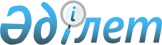 "Құрып кету қаупі төнген жабайы фауна мен флора түрлерімен халықаралық сауда туралы конвенциядан туындайтын Қазақстан Республикасының міндеттемелерді орындауын қамтамасыз ету жөніндегі шаралар туралы" Қазақстан Республикасы Үкіметінің 1999 жылғы 28 желтоқсандағы № 1994 қаулысына өзгеріс енгізу туралыҚазақстан Республикасы Үкіметінің 2015 жылғы 28 қаңтардағы № 22 қаулысы

      Қазақстан Республикасының Үкіметі ҚАУЛЫ ЕТЕДІ:



      1. «Құрып кету қаупі төнген жабайы фауна мен флора түрлерімен халықаралық сауда туралы конвенциядан туындайтын Қазақстан Республикасының міндеттемелерді орындауын қамтамасыз ету жөніндегі шаралар туралы» Қазақстан Республикасы Үкіметінің 1999 жылғы 28 желтоқсандағы № 1994 қаулысына (Қазақстан Республикасының ПҮАЖ-ы, 1999 ж., № 58, 569-құжат) мынадай өзгеріс енгізілсін:



      1-тармақ мынадай редакцияда жазылсын:



      «1. Қазақстан Республикасы Ауыл шаруашылығы министрлігі Құрып кету қаупі төнген жабайы фауна мен флора түрлерімен халықаралық сауда түрлері туралы конвенция (бұдан әрі - Конвенция) бойынша Қазақстан Республикасындағы әкімшілік орган болып тағайындалсын.».



      2. Осы қаулы алғашқы ресми жарияланған күнінен кейін күнтізбелік он күн өткен соң қолданысқа енгізіледі.      Қазақстан Республикасының

      Премьер-Министрі                              К.Мәсімов
					© 2012. Қазақстан Республикасы Әділет министрлігінің «Қазақстан Республикасының Заңнама және құқықтық ақпарат институты» ШЖҚ РМК
				